Доля промо на рынке мебели выросла на 3%02.05.2017, Москва — Согласно исследованию компании «Каширский Двор», доля товаров на мебельном рынке, продаваемых со скидкой, за последний год увеличилась с 17% до 20%.
По данным компании уже для 37% покупателей скидки являются определяющим фактором при выборе товара. Ритейлеры, отзываясь на эту тенденцию, увеличивают количество промо-товара даже в таких низкорентабельных сегментах как DIY, где доля товаров, продаваемых со скидкой, составляет в среднем 14%. Мебельный рынок более маржинален, потому и доля промо здесь несколько выше. При этом в периоды специальных акций этот показатель может существенно увеличиваться. Так, в мае, в период проведения акции «Скидки на мебель до 50%» в честь открытия мебельного корпуса ТК «Каширский Двор», дисконт действует на 52% товарных позиций.«Мы уверены, что широкий ассортимент промо-товаров привлечёт дополнительные покупательские потоки не только в новый мебельный корпус 2, но и в расположенный рядом корпус 1, где представлены товары для ремонта», - заявляет директор по развитию компании «Каширский Двор» Елена Левинина. О компании «Каширский Двор» Компания «Каширский Двор» существует с 1994 года и является одним из наиболее известных брендов в сфере DIY-ритейла в Москве (по данным TNS MIndex, 2015). На данный момент в активе компании - крупный торговый комплекс, расположенный на пересечении Каширского шоссе и Коломенского проезда. Корпус 1 торгового комплекса (товары для ремонта), площадью 63 600 кв.м, был открыт в сентябре 2016 года, корпус 2 (мебель), площадью 22 000 кв.м, был открыт в апреле 2017 года. На очереди – открытие торгового комплекса стройматериалов на пересечении Варшавского шоссе и МКАД.www.kdvor.ru >>Фотографии для СМИ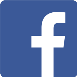 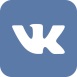 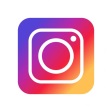 Контакты для СМИ:Карина Шургучиноваk.shurguchinova@kdvor.ru +7 (499) 612-63-74 доб. 248+7 (977) 605-04-17